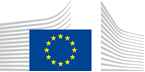 VACANCY NOTICESECONDED NATIONAL EXPERT TO THE EUROPEAN COMMISSION1.	Nature of the tasksThe Directorate-General for Energy works towards ensuring secure, sustainable, competitive and affordable energy for all EU citizens and the economy. Its policies play a central role in the implementation of the European Green Deal and REPowerEU. They help the EU meet its ambitious climate and energy targets and contribute to achieving climate-neutrality by 2050.Unit C3 is responsible for the development of a truly integrated Internal Energy Market for electricity and gas at wholesale level. It is the task of the Unit and each single member to develop policies and concrete legislative, regulatory and advocacy measures to improve the functioning of EU wholesale electricity and gas markets, to lower the cost for consumers, enable better integration of renewables into the energy system, to minimise the need for subsidies and increase security of supply through connecting markets across borders and though demand response and other flexibility measures. We also undertake the assessment of national energy policies and legislation as to their compatibility with EU law. In the current context, Unit C3 will also play an important role in the implementation of REPowerEU, in particular as regards the functioning of electricity and gas markets across the EU. An important part of the Unit's activities concerns international matters such as negotiations and implementation of agreements with third countries (e.g. Switzerland, United Kingdom and Energy Community countries) aiming at establishing fair rules for access to the Internal Energy Market.Tasks:•	Ensuring the effective implementation of EU electricity market rules, notably the electricity directives and regulations, network codes and guidelines; monitoring and enforcing the implementation of the internal market rules in Member States;•	Developing and / or amending of EU electricity market rules;•	Coordinating and advising national regulators, the Agency for the cooperation of EU Energy Regulators, transmission system operators, power exchanges and other stakeholders on the implementation of EU energy market rules, notably in the framework of the development of joint methods to harmonise cross-border trade and grid operation rules;•	Advising on the compatibility of state interventions with EU energy market rules, e.g. in the context of support by way so-called capacity mechanisms, in close cooperation with DG Competition; •	Representing the Commission in discussions on issues related to the Internal Energy Market, including presentation in meetings, energy fora and committees;•	Assuming specific responsibility as a “country desk” for the implementation of market rules in one or two EU Member States; providing advice and input in the context of the Recovery and Resiliency Facility and the National Energy and Climate Plans •	Preparing notes, briefings and speeches for hierarchy and Commissioner on the above mentioned topics.2.	Main qualificationsa) Eligibility criteriaThe following eligibility criteria must be fulfilled by the candidate in order to be seconded to the Commission. Consequently, the candidate who does not fulfil all of these criteria will be automatically eliminated from the selection process.•	Professional experience: at least three years of professional experience in administrative, legal, scientific, technical, advisory or supervisory functions which are equivalent to those of function group AD;•	Seniority: candidates must have at least one year seniority with their employer, that means having worked for an eligible employer as described in Art. 1 of the SNE decision on a permanent or contract basis for at least one year before the secondment; •	Linguistic skills: thorough knowledge of one of the EU languages and a satisfactory knowledge of another EU language to the extent necessary for the performance of the duties. SNE from a third country must produce evidence of a thorough knowledge of one EU language necessary for the performance of his duties.b)	Selection criteriaDiploma - university degree or - professional training or professional experience of an equivalent level  in the field(s) :Professional experience•	Experience in the development and / or implementation of the EU electricity market rules, in particular of the electricity network codes and guidelines;•	Experience interacting with EU and national institutions and electricity stakeholders;•	Experience acquired in the private sector, e.g. in system operators, power exchanges and other trading venues, or electricity utilities would be an asset.•	Strong drafting, analytical, advocacy and communication skills; •	Ability to deal with cases of highly political nature and work under tight deadlines; •	Strong sense of initiative and ability to work autonomously as well as in teams;•	DynamicLanguage(s) necessary for the performance of dutiesThe successful candidate must be proficient in English. Knowledge of other EU official languages would be an asset.3.	Submission of applications and selection procedureCandidates should send their application according to the Europass CV format (http://europass.cedefop.europa.eu/en/documents/curriculum-vitae) in English, French or German only to the Permanent Representation / Diplomatic Mission to the EU of their country, which will forward it to the competent services of the Commission within the deadline fixed by the latter. The CV must mention the date of birth and the nationality of the candidate. Not respecting this procedure or deadlines will automatically invalidate the application.Candidates are asked not to add any other documents (such as copy of passport, copy of degrees or certificate of professional experience, etc.). If necessary, these will be requested at a later stage. Candidates will be informed of the follow-up of their application by the unit concerned.4.	Conditions of the secondmentThe secondment will be governed by the Commission Decision C(2008)6866 of 12/11/2008 laying down rules on the secondment to the Commission of national experts and national experts in professional training (SNE Decision).The SNE will remain employed and remunerated by his/her employer during the secondment. He/she will equally remain covered by the national social security system. Unless for cost-free SNE, allowances may be granted by the Commission to SNE fulfilling the conditions provided for in Art. 17 of the SNE decision. During the secondment, SNE are subject to confidentiality, loyalty and absence of conflict of interest obligations, as provided for in Art. 6 and 7 of the SNE Decision.If any document is inexact, incomplete or missing, the application may be cancelled.Staff posted in a European Union Delegation are required to have a security clearance (up to SECRET UE/EU SECRET level according to Commission Decision (EU, Euratom) 2015/444 of 13 March 2015, OJ L 72, 17.03.2015, p. 53).The selected candidate has the obligation to launch the vetting procedure before getting the secondment confirmation.5.	Processing of personal dataThe selection, secondment and termination of the secondment of a national expert requires the Commission (the competent services of DG HR, DG BUDG, PMO and the DG concerned) to process personal data concerning the person to be seconded, under the responsibility of the Head of Unit of DG HR.B.1. The data processing is subject to the SNE Decision as well as the Regulation (EU) 2018/1725. Data is kept by the competent services for 7 years after the secondment (2 years for not selected experts).You have specific rights as a ‘data subject’ under Chapter III (Articles 14-25) of Regulation (EU) 2018/1725, in particular the right to access, rectify or erase your personal data and the right to restrict the processing of your personal data. Where applicable, you also have the right to object to the processing or the right to data portability.You can exercise your rights by contacting the Data Controller, or in case of conflict the Data Protection Officer. If necessary, you can also address the European Data Protection Supervisor. Their contact information is given below.Contact informationThe Data ControllerIf you would like to exercise your rights under Regulation (EU) 2018/1725, or if you have comments, questions or concerns, or if you would like to submit a complaint regarding the collection and use of your personal data, please feel free to contact the Data Controller, Unit HR.B.1, HR-B1-DPR@ec.europa.eu.The Data Protection Officer (DPO) of the CommissionYou may contact the Data Protection Officer (DATA-PROTECTION-OFFICER@ec.europa.eu) with regard to issues related to the processing of your personal data under Regulation (EU) 2018/1725.The European Data Protection Supervisor (EDPS)You have the right to have recourse (i.e. you can lodge a complaint) to the European Data Protection Supervisor (edps@edps.europa.eu) if you consider that your rights under Regulation (EU) 2018/1725 have been infringed as a result of the processing of your personal data by the Data Controller.To the attention of candidates from third countries: your personal data can be used for security checks.Post identification:(DG-DIR-UNIT)ENER-C-3_elecHead of Unit:Email address:Telephone:Number of available posts:Suggested taking up duty:Suggested initial duration:Place of secondment:Christof Lessenich Christof.Lessenich@ec.europa.eu +32 2 296669014th quarter 2022 1 year1 Brussels   Luxemburg   Other: ……………..    With allowances                     Cost-freeThis vacancy notice is also open to    the following EFTA countries :
	 Iceland   Liechtenstein   Norway   Switzerland
	 EFTA-EEA In-Kind agreement (Iceland, Liechtenstein, Norway)
    the following third countries:
    the following intergovernmental organisations:This vacancy notice is also open to    the following EFTA countries :
	 Iceland   Liechtenstein   Norway   Switzerland
	 EFTA-EEA In-Kind agreement (Iceland, Liechtenstein, Norway)
    the following third countries:
    the following intergovernmental organisations: